Организатор:Администрация сельского поселения Сосновского муниципального образованияУ тебя есть интересная идея?Хочешь сделать пространство своего села комфортным и привлекательным?                                            Прими участие в конкурсе: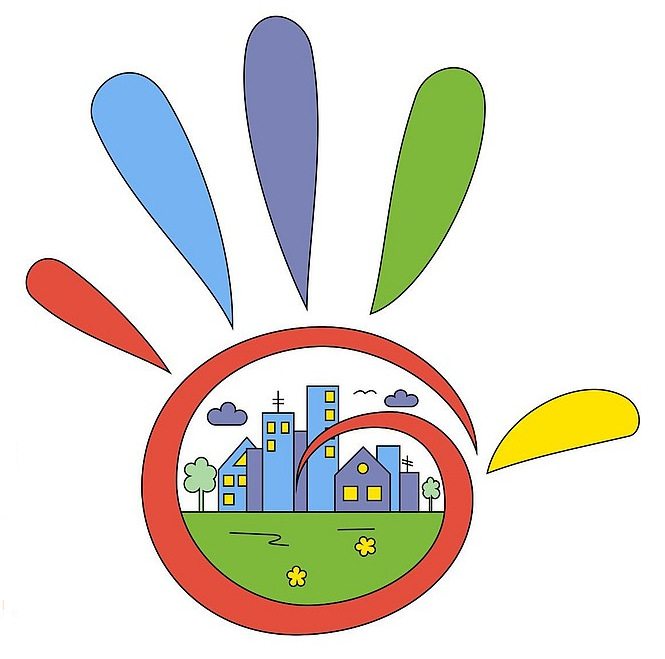                                      СОЗДАДИМ КРАСОТУ ВМЕСТЕ!                                    ТВОЕ СЕЛО – ТВОИ ИДЕИ!                                           Срок подачи заявок:                                                  с 5 по 29 ноября 2019г.                                                 Адрес: с. Сосновка, ул. Лесная 12,                                                   или на Email: sosnovka-adm@mail.ruВсех участников конкурса ждут грамоты, дипломы и поощрительные подарки